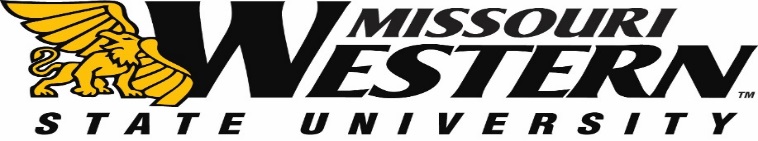 FORMAL BID FB23-025FOR       COPY PAPERSubmission Deadline:  AUGUST 4, 2022 2:00 p.m. Central TimeQuestions and/or requests for clarification of this FB should be submitted via email to the Purchasing Manager, Kelly Sloan at purchase@missouriwestern.edu. Please reference the FB23-025 on all correspondence.   Answers to the submitted questions will be e-mailed to each vendor as an addendum to this solicitation.  It is the responsibility of all interested parties to read this information and return it as part of the FB confirming receipt.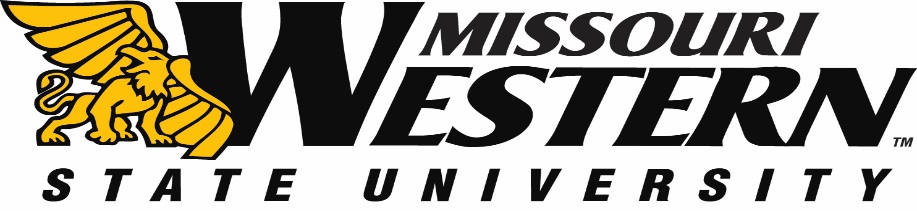 BID SPECIFICATION SHEET FOR FB23-025COPY PAPER AUGUST - DECEMBERScope of Work:Missouri Western State University (MWSU) is requesting pricing on copy paper beginning August 1, 2022 to December 31, 2022. Specifications:White Bond paper, 20 lb., 8 ½ x 11”92 BrightnessReam WrappedSuitable for high speed copiers, laser printers, inkjet printers and plain paper for fax machinesLabeled to brand and contentSquare cut5,000 sheets per carton400 cartons (10 skids, 40 each)August 1, 2022 to December 31, 2022To be delivered to Mail Room on West Campus between 8 a.m. and 4:00 p.m., Monday thru Friday (with the exception of campus closings), WITHIN 48 HOURS OF REQUEST OF DELIVERY - **NO EXCEPTIONS** If you are unable to meet these delivery specifications, please do not submit a bid as your organization will not be considered.MUST HAVE LIFT TRUCK, PALLET JACK AND DELIVER 2 SKIDS AT A TIME.
Bid Submission Requirements:Sealed bids must be submitted no later than August 4, 2022 2:00 p.m. Central Time to:Missouri Western State UniversityPurchasing, Popplewell Hall 2214525 Downs DriveSt. Joseph, MO  64507Electronic or faxed bids will not be accepted. Missouri Western reserves the right to accept or reject any or all bids. Responses must be signed and sealed in mailing envelopes with the Respondent’s name and address clearly written on the outside.  The Formal Bid Number (FB23-025) shall also be clearly marked on the outside of the envelope or package.  Proposals may not be accepted if the FB number is not on the outside of the envelope.MWSU reserves the right to award to the bidder whose bid complies with all mandatory specifications and requirements and is the lowest and best bid for supplies/services. Bid will be evaluated and awarded as a whole; to one vendor. MWSU reserves the right to change quantities dependent upon our needs.  Return the pricing sheet (page 4) with your bid. Shipping costs must be included in the pricing and not as a separate line item.  Include any addendum(s) with your initials and current signed and dated W-9.All questions should be directed to Purchasing Manager, Kelly Sloan, (816) 271-4465, purchase@missouriwestern.edu PRICING SHEET FOR FB23-025COPY PAPER AUGUST - DECEMBERBrand of Paper that is being bid 		__________________________________Cost per Carton				$_________________________________Delivery Charge				$_________________________________Total Bid Quote					$_________________________________(Total Cost of 400 Cartons)Cost of paper (if needed) in excess of the		 400 cartons bid above. Cost per additionalskid (40 ctns).					$________________________________Company _________________________________________________Authorized Signature 						   Date ______________